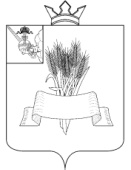 ПРЕДСТАВИТЕЛЬНОЕ СОБРАНИЕСямженского муниципального округаВологодской областиРЕШЕНИЕот 28.05.2024 № 233О внесении изменений в решения Представительного Собрания Сямженского муниципального округа от 31.01.2023 № 102 и от 17.02.2023 № 107В  соответствии  с законами  Вологодской области от 12.12.2023 № 5482-ОЗ «Об административных комиссиях в Вологодской области», от 28.11.2005 № 1369-ОЗ «О наделении органов местного самоуправления отдельными государственными полномочиями в сфере административных отношений», Уставом Сямженского муниципального округа, Представительное Собрание Сямженского муниципального округа Вологодской области РЕШИЛО:1. Внести в решение Представительного Собрания Сямженского муниципального округа от 31.01.2023 № 102 «Об утверждении Порядка приема и рассмотрения предложений по персональному составу административной комиссии Сямженского муниципального округа» следующее изменение:1.1. В преамбуле слова «законом Вологодской области от 30.06.2002 № 804-ОЗ «Об административных комиссиях в муниципальных образованиях Вологодской области»» заменить словами «законом Вологодской области от 12.12.2023 № 5482-ОЗ «Об административных комиссиях в Вологодской области»».2. Внести в Порядок приема и рассмотрения предложений по персональному составу административной комиссии Сямженского муниципального округа, утвержденный решением Представительного Собрания Сямженского муниципального округа от 31.01.2023 № 102 «Об утверждении Порядка приема и рассмотрения предложений по персональному составу административной комиссии Сямженского муниципального округа» следующие изменения:2.1. В пункте 2.1. слова «достигшие возраста 21 года» заменить словами «достигшие возраста 18 лет».	2.2. В пунктах 2.2. и 4 слова «законом Вологодской области от 30.06.2002 № 804-ОЗ «Об административных комиссиях в муниципальных образованиях Вологодской области»» заменить словами «законом Вологодской области от 12.12.2023 № 5482-ОЗ «Об административных комиссиях в Вологодской области»».2.3. В пункте 5 слова «статьей 6.2 закона Вологодской области от 30.06.2002 № 804-ОЗ «Об административных комиссиях в муниципальных образованиях Вологодской области»» заменить словами «статьей 8 закона Вологодской области от 12.12.2023 № 5482-ОЗ «Об административных комиссиях в Вологодской области»».3. Внести в решение Представительного Собрания Сямженского муниципального округа от 17.02.2023 № 107 «Об утверждении персонального состава административной комиссии Сямженского муниципального округа» следующее изменение:3.1. В преамбуле слова «В соответствии частью 2 статьи 4(1) закона Вологодской области от 28.11.2005 № 1369-ОЗ «О наделении органов местного самоуправления отдельными государственными полномочиями в сфере административных отношений»» заменить словами «В соответствии со статьей 5 закона Вологодской области от 12.12.2023 № 5482-ОЗ «Об административных комиссиях в Вологодской области»».4. Настоящее решение вступает в силу со дня его подписания.5. Настоящее решение подлежит размещению на официальном сайте Сямженского муниципального округа https://35syamzhenskij.gosuslugi.ru в информационно-телекоммуникационной сети Интернет.6. Информацию о размещении настоящего решения на официальном сайте Сямженского муниципального округа опубликовать в газете «Восход».Председатель Представительного Собрания Сямженского муниципального округаВологодской области   О.Н. ФотинаГлава Сямженского муниципального округа Вологодской областиС.Н. Лашков